Jersey Shore EliteSummer Basketball Camps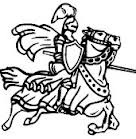 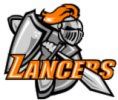 Elite Evening Camp- June 13-16 6:00pm-8:30pmFull Day Camp- July 18-229:00-2:00 Half Day Camp- August 1-August 59:00-12:00St. John Vianney High School540-A Line Road, Holmdel, NJ 0773 Camp DirectorDawn Karpell- varsity girls basketball coach St. John Vianney High School. Elite Camp WeekThis is for girls entering 7th-10th grade and limited space is available. This is for experienced players that have strong desire to learn the game of basketball in an intense atmosphere.  June– 13-June 16 6:00-8:30Cost- $150  Day Camp This is for girls entering 2-9th grade. Players are grouped by age and ability. Campers will be challenged daily to improve individual basketball skills. Camp will also include games and individual competitions to apply all skills that are being developed. This camp allows for players to participate in drills and live 5 on 5 games.  July 18-22 9:00-2:00 Cost- $225.00This camp includes a 30 minutes lunch and is available for purchase. Half Day Skills CampThis camp is for girls entering grades 2-9. Camp consists of skill development in all areas of the game and players will be placed in groups by age and ability.  Players will also work on 1/1 and 3/3 philosophies.August 1- August 5  9:00-12:00Cost $150Name______________________    Grade (16-17 School Year)______________Parents Name____________________________Home Phone___________________ Cell Phone_____________________Address_____________________________City______________________State______Zip Code___________________Age ____________ E mail Address_____________________________Emergency contact________________Phone ___________ ABSOLUTELY ---NO REFUNDS!!!Please make checks payable to: Jersey Shore Elite 4 E. Parkway PlaceHolmdel NJ 07733Group Rates/Sibling rate: Groups of 8 or more can take a $25.00 per-player discount.  Must register at the same time.Jersey Shore Elite discount: members of JSE AAU program may take a $25 discount. CAMPSCircle all that apply:Elite camp 6:00-8:306/13- 6/16Full Day Camp Girls 9:00-2:007/18-7/22Half Day skills camp 9:00-12:008/1- 8/5T-shirt size:Adult     XL     L     M     S   Youth Large     Youth MedI understand that any camper who does not abide by the rules and regulations promulgated by the camp is subject to dismissal without reimbursement or recourse. I also understand that the Jersey Shore Elite camp and instructors will not be responsible for injury or illness if same is not caused through fault of the camp. I hereby authorize the directors of the Jersey Shore Elite Camp to act for me according to their best judgment in any emergency if I cannot be contacted. I understand that each camper is required to provide their own medical and accident insurance.*** All Registration is due by June 1.  $20 late fee if you register after the above date. 